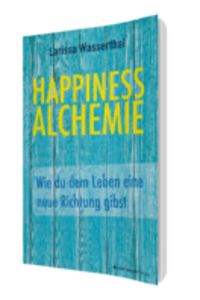 Larissa Wasserthal
Happiness-AlchemieWie du dem Leben eine neue Richtung gibst
1. Auflage BusinessVillage 2018
178 Seiten
ISBN 978-3-869804-23-114,95 EUR(D) / 15,40 EUR(A)
Pressematerialien: http://www.businessvillage.de/presse-1050Verzweifelt sind wir auf der Suche nach Glück. Wir vermuten es in der Ferne – dort, wo wir gerade nicht sind. Doch was ist eigentlich Glück? Wo finden wir es wirklich? Antworten liefert diese fast wahre Heldenreise eines 40-jährigen Managers aus Frankfurt. Eigentlich hat er alles – nur kein Glück: Die Karriere stockt, es steht nicht gut um die Familie, … Erschöpft, voller Selbstzweifel und mit einer gehörigen Portion Skepsis vertraut er sich einem Coach an. Doch wie kann der ihm helfen? Zusammen begeben sie sich auf die Suche nach seinem Glück: In Gesprächen, in der Stadt, in der Natur … All diese Sitzungen helfen ihm auf der Suche nach einer Lösung. Er findet Antworten. Er entdeckt seine wahren Talente. Er startet beruflich neu durch. Und endlich hat er auch privat wieder eine Perspektive.
Alle reden über Glück – dieses Buch zeigt, wie Glück geht.Die Autorin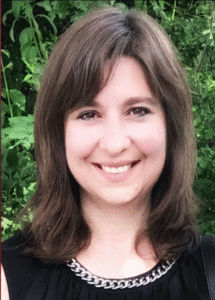 Larissa Wasserthal ist die Culture-Alchemistin. Mit weit über 6.000 Coachings und Seminartagen hat sie sich als Expertin für positive Unternehmenskultur etabliert. Mit ihren persönlich entwickelten Programmen hilft sie ihren Kunden, ihr volles berufliches und persönliches Potenzial auszuschöpfen. 
http://www.wasserthal-coaching.deÜber BusinessVillage BusinessVillage ist der Verlag für die Wirtschaft. Mit dem Fokus auf Business, Psychologie, Karriere und Management bieten wir unseren Lesern aktuelles Fachwissen für das individuelle und fachliche Vorankommen. Renommierte Autoren vermitteln in unseren Sach- und Fachbüchern aktuelle, fundierte und verständlich aufbereitete Informationen mit Nutzwert.PresseanfragenSie haben Interesse an honorarfreien Fachbeiträgen oder Interviews mit unseren Autoren? Gerne stellen wir Ihnen einen Kontakt her. Auf Anfrage erhalten Sie auch Besprechungsexemplare, Verlosungsexemplare, Produktabbildungen und Textauszüge. BusinessVillage GmbH
Jens Grübner
Reinhäuser Landstraße 22  
37083 GöttingenE-Mail: redaktion@businessvillage.de
Tel: +49 (551) 20 99 104
Fax: +49 (551) 20 99 105-------------------------------------Geschäftsführer: Christian HoffmannHandelsregisternummer: 3567Registergericht: Amtsgericht Göttingen